On July 7 2018 the NCUC account paid for NCSG’s hosting services. The cost was US$ 670.76, including a $35 wire transfer fee. Please ask ICANN to reimburse this amount by emailing milton@gatech.edu and asking for the ACH details.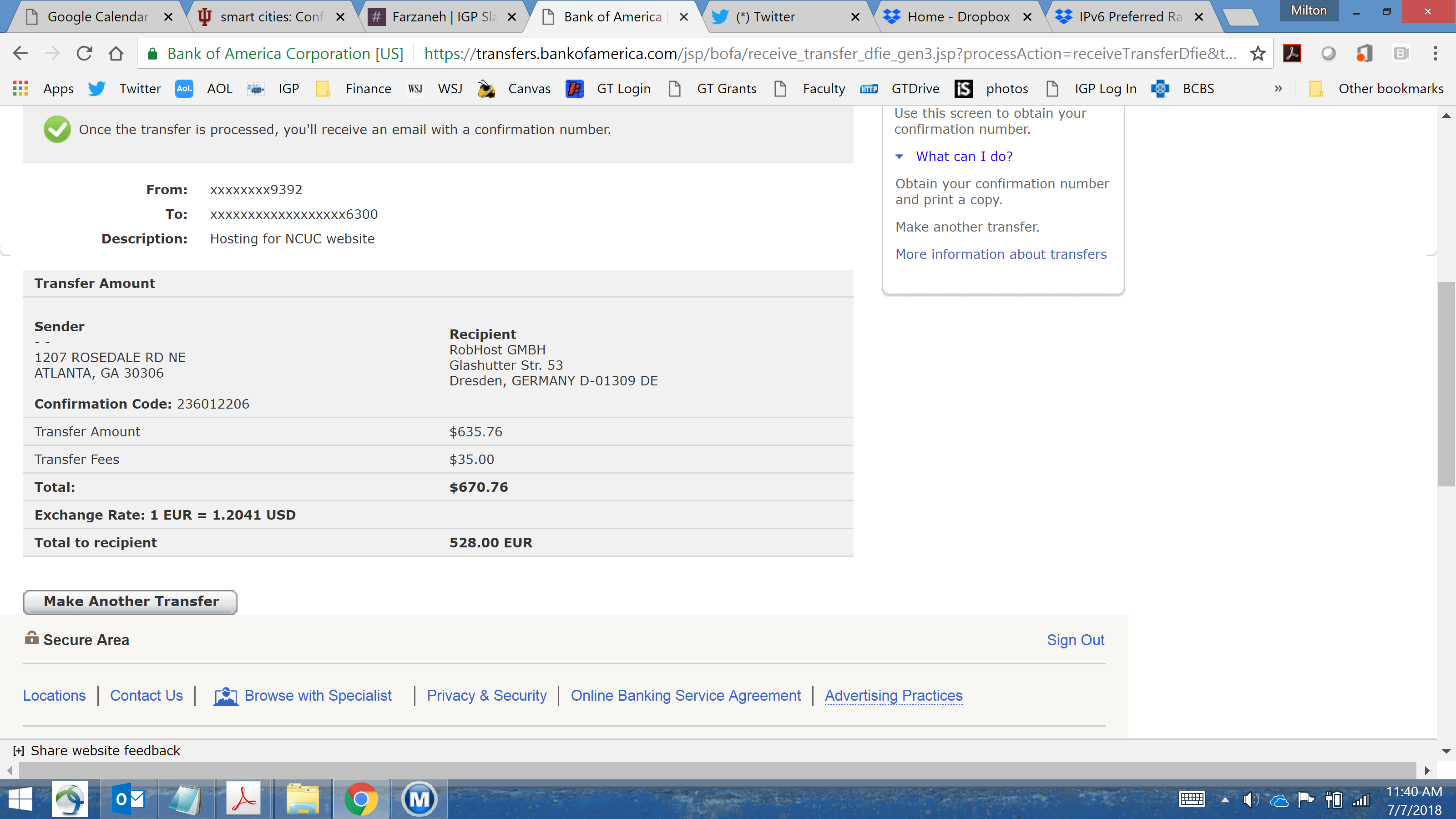 